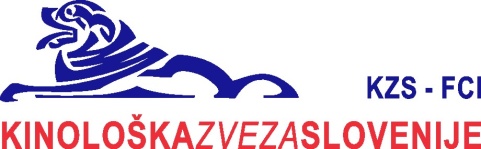 Komisija za izobraževanje in izpite                                                                        03.03.2021Zapoge 3d,  Vodice Zadeva : razpored opravljanja praktičnega dela izpitov za strokovni kaderPraktični del izpita za kandidate, ki so uspešno opravili pisni del izpita, bo v soboto, 06.marca 2021 na prostoru Kinološkega društva Celje v Lokrovcu pri Celju.Kandidati naj na praktični del izpita prihajajo po spodaj napisanem urniku, pri prihodu morajo imeti maske in si razkužiti roke, oziroma upoštevati vsa določila države  glede bolezni covid. Po preizkusu in podani oceni, so dolžni takoj zapustiti poligon KD Celje.S seboj  so dolžni pripeljati psa in prinesti rekvizite, ki jih bodo rabili na praktičnem delu izpita.Zaradi tekočega in bolj organiziranega dela, zamenjave po skupinah niso možne, niti ne priključevanje drugim skupinam.Želimo vam veliko uspeha in ostanite zdravi.Branko PušPredsednik Komisije za izobraževanje in izpite pri KZSMarker mora imeti s seboj psa, ki ima narejen najmanj izpit IGP I / IPO/in kompletno markersko opremoSobota, 06. marec 2021 , prostor Kinološkega društva CeljeVodje osnovne vrste ROPrihod od 07,50 do 07,55, pričetek dela 8,00Praprotnik GabrijelaSobota, 06. marce 2021 , prostor Kinološkega društva CeljeMarker osnovnega šolanjaPrihod od 08,20 do 08,25, pričetek dela 8,30Aleš JankovičSobota, 06. marce 2021 , prostor Kinološkega društva CeljeInštruktor šolanja lovskih psov 1Prihod od 10,05 do 10,10, pričetek dela 10,15Danijel MarkičSobota, 06. marec 2021 , prostor Kinološkega društva CeljeVodje osnovne vrste šolanja športnih psov  in vodja začetnega tečajaPrihod  med 07,30 in 07,40 uro – pričetek dela ob 7,45 uri HAUKO PALAVRIĆ NEDATOMAŽIČ ANDREJPEUNIK BLAŽPFEIFER BOŠTJANPODGORŠEK PRIMOŽSIMONA SAJOVIC / PRAKTIČNI DEL OB 10,45 URI/Sobota, 06. MAREC 2021, prostor Kinološkega društva CeljeVodje osnovne vrste šolanja športnih psovPrihod  med 8,45 DO 8,55 uro – pričetek dela ob 9,00 uriKOKALOVIČ GREGORBERDEN ZLATAVALENTE KRISTINAPIPAN LAURALESJAK NINAREPENŠEK NIKASobota, 06. MAREC, 2021 , prostor Kinološkega društva CeljeVodje osnovne vrste šolanja AG IN VODJE OSNOVNEGA ŠOLANJA  AGPrihod  med 08,25 IN 08,40 uro – pričetek dela ob 8,50 uriKETIŠ ŽIVAPOZNIČ JASNAVOH MOJCAŠLEBIR MAŠAŠOLINC JASNAGORŠEK MARTINLANGERHOLC EVAJUS GREGOR